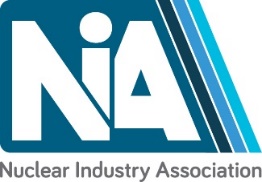 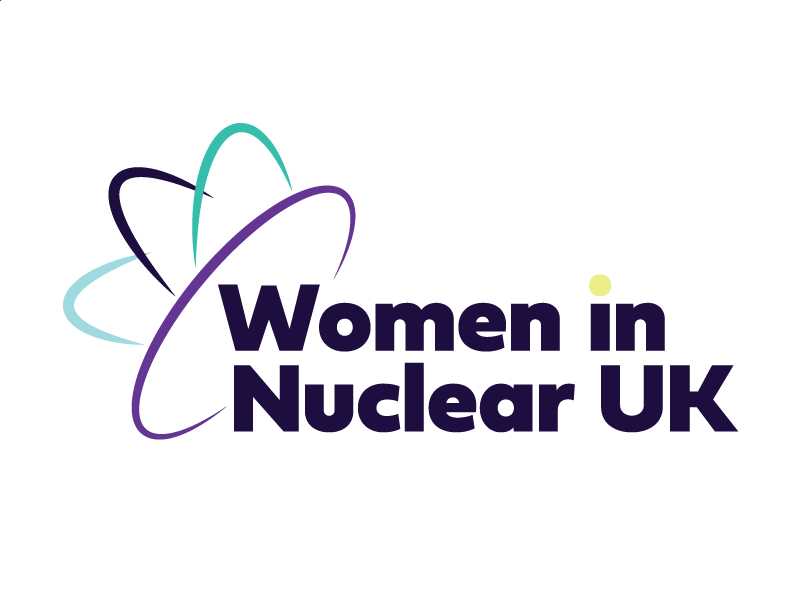 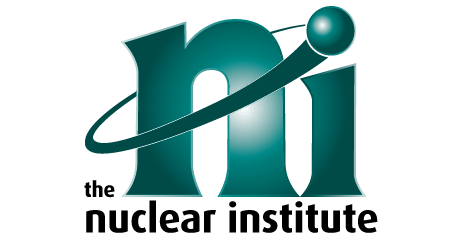 Thursday 29 September 2022
Nuclear in the Midlands
Enterprise centre, Derby

12:00 – 12:45
Lunch and registration

12:45 – 13:00
WelcomeEvan Bolle-Jones, Nuclear Institute 
13:00 – 14:00Panel session on ‘Manufacturing in the Midlands’ chaired by Michael Cartwright, Frazer Nash Consultancy - Nuclear AMRC, Kevin Shepherd- Forgemasters, Martin Kearney- Ansaldo nuclear, Alan Bevan14:00 – 14:30Panel Session on "Nuclear Skills" – chaired by Dr Louise Pigden– University of Derby, Robin Webber-Jones – Rolls-Royce Submarines Ltd, Catherine Harvey – National College for Nuclear, Chris Nattress – Derby City Council, Tim Bagshaw – Nuclear AMRC, Sean Eley 14:30 – 15:00Coffee break 15:00– 16:00Panel session on "Opportunities in the Midlands" chaired by Andrew Storer, Nuclear AMRC- Rolls-Royce SMR, Rachel Bennet- Rolls-Royce Submarines Ltd, Gary Jones- UKAEA, Chris Peters16:00 – 16:15
Wrap up 
Concetta Cantone, Women in Nuclear 16:15 – 17.30Drinks reception 
